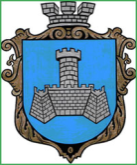 Українам. Хмільник  Вінницької областіР О З П О Р Я Д Ж Е Н Н Я МІСЬКОГО  ГОЛОВИ                                                                            від 03 вересня 2019  р.                                                   № 339–рПро проведення   позачерговогозасідання виконкому міської ради      Розглянувши службові  записки  начальника управління ЖКГ та КВ міської Сташок І.Г. від 03.09.2019р.№351, начальника управління освіти міської ради Коведи Г.І. від 29.08.2019року №01-15/673,в.о.начальника юридичного відділу міської ради Цюнько О.В. від 30.08.2019р. №2065/01-31,начальника служби у справах дітей міської ради Тишкевича Ю.І. від 03.09.2019р., відповідно до п.п.2.2.3 пункту 2.2 розділу 2 Положення про виконавчий комітет Хмільницької міської ради 7 скликання, затвердженого  рішенням 46 сесії міської ради 7 скликання від 22.12.2017р. №1270, керуючись ст. 42,59 Закону України „Про місцеве самоврядування в Україні”:Провести  позачергове засідання виконкому  міської  ради  03.09.2019 року о 15.00 год., на яке винести наступні питання:2.Загальному відділу міської ради  ( О.Д.Прокопович) довести це  розпорядження до членів виконкому міської ради та всіх зацікавлених суб’єктів.3.Контроль за виконанням цього розпорядження залишаю за собою.      Міський голова                           С.Б.РедчикС.П.МаташО.Д.Прокопович О.В.Цюнько1Про організацію харчування та затвердження вартості обідів для учнів закладів загальної середньої освіти Хмільницької міської об’єднаної територіальної громади           Про організацію харчування та затвердження вартості обідів для учнів закладів загальної середньої освіти Хмільницької міської об’єднаної територіальної громади           Доповідає:   Коведа Галина Іванівна           Начальник  управління освіти міської ради          2Про розгляд заяв щодо внесенню змін до свідоцтва про право особистої власності на будинковолодіння в м. ХмільникуПро розгляд заяв щодо внесенню змін до свідоцтва про право особистої власності на будинковолодіння в м. ХмільникуДоповідає: Цюнько Оксана ВасилівнаВ. о. начальника юридичного відділу міської ради3Про внесення змін до рішення виконавчого комітету міської ради від 13 серпня 2019 р. №299 «Про затвердження на 2019 рік переліку робіт з благоустрою міста та розподіл коштів, передбачених в бюджеті на виконання п.1.2 заходів Програми розвитку житлово-комунального господарства та благоустрою Хмільницької міської об»єднаної територіальної громади на 2019-2021 роки (зі змінами)»Про внесення змін до рішення виконавчого комітету міської ради від 13 серпня 2019 р. №299 «Про затвердження на 2019 рік переліку робіт з благоустрою міста та розподіл коштів, передбачених в бюджеті на виконання п.1.2 заходів Програми розвитку житлово-комунального господарства та благоустрою Хмільницької міської об»єднаної територіальної громади на 2019-2021 роки (зі змінами)»Доповідає:   Сташок Ігор ГеоргійовичНачальник управління ЖКГ та КВ міської ради                 4Про надання малолітній Л.О.Є.,20__р.н. статусу дитини-сиротиПро надання малолітній Л.О.Є.,20__р.н. статусу дитини-сиротиДоповідає: Тишкевич Юрій Іванович Начальник служби у справах дітей міської ради5Про надання малолітньому Л.Д.Є.,20__р.н. статусу дитини-сиротиПро надання малолітньому Л.Д.Є.,20__р.н. статусу дитини-сиротиДоповідає: Тишкевич Юрій ІвановичНачальник служби у справах дітей міської ради6Про затвердження мережі закладів освіти Хмільницької міської об’єднаної територіальної громади на 2019-2020 н. р.Про затвердження мережі закладів освіти Хмільницької міської об’єднаної територіальної громади на 2019-2020 н. р.Доповідає: Коведа Галина Іванівна               Начальник  управління освіти міської ради           7Про розгляд заяв громадян М.П.А. та К.О.Ю. щодо визначення способів участі у вихованні та спілкуванні батька з сином  Про розгляд заяв громадян М.П.А. та К.О.Ю. щодо визначення способів участі у вихованні та спілкуванні батька з сином  Доповідає:  Тишкевич Юрій Іванович    Начальник служби у справах дітей міської ради                   8Про розгляд клопотань юридичних та фізичних осіб з питань видалення деревонасаджень у Хмільницькій міській об»єднаній територіальній громадіПро розгляд клопотань юридичних та фізичних осіб з питань видалення деревонасаджень у Хмільницькій міській об»єднаній територіальній громадіДоповідає:   Сташок Ігор ГеоргійовичНачальник управління ЖКГ та КВ міської ради                 9Про безоплатну передачу комунального майна з балансу КП «Хмільниккомунсервіс» на баланс КЗ «Соколівський сільський Будинок культури»  Про безоплатну передачу комунального майна з балансу КП «Хмільниккомунсервіс» на баланс КЗ «Соколівський сільський Будинок культури»  Доповідає:  Сташок Ігор ГеоргійовичНачальник управління ЖКГ та КВ міської ради                  10Про затвердження звіту про незалежну оцінку нерухомого комунального майна, яке перебуває на балансі КП «Хмільницька ЖЕК»Про затвердження звіту про незалежну оцінку нерухомого комунального майна, яке перебуває на балансі КП «Хмільницька ЖЕК»Доповідає:  Сташок Ігор Георгійович       Начальник управління ЖКГ та КВ міської ради                   11Про затвердження звіту про незалежну оцінку нежитлових вбудованих приміщень в будівлі по вул. Пушкіна,12Про затвердження звіту про незалежну оцінку нежитлових вбудованих приміщень в будівлі по вул. Пушкіна,12Доповідає:  Сташок Ігор Георгійович          Начальник управління ЖКГ та КВ міської ради                    12Про безоплатну передачу комунального майна з балансу виконавчого комітету Хмільницького міської ради на баланс КЗ «Історичний музей м. Хмільника»  Про безоплатну передачу комунального майна з балансу виконавчого комітету Хмільницького міської ради на баланс КЗ «Історичний музей м. Хмільника»  Доповідає: Маташ Сергій Петрович      Керуючий справами виконкому міської ради